ҚАШЫҚТАН ОҚЫТУ КЕЗІНДЕГІ САБАҚ ЖОСПАРЫТарау немесе бөлім атауы:Тарау немесе бөлім атауы:6.2А Рационал сандарға амалдар қолдану6.2А Рационал сандарға амалдар қолдану6.2А Рационал сандарға амалдар қолдану6.2А Рационал сандарға амалдар қолдануМұғалімнің аты-жөні:Мұғалімнің аты-жөні:Күні :Күні :Сынып: 7 «Ә»Сынып: 7 «Ә»Қатысушылар саны: Қатыспағандар саны:Қатыспағандар саны:Қатыспағандар саны:Сабақтың тақырыбы:Сабақтың тақырыбы:Рационал сандарды көбейтуРационал сандарды көбейтуРационал сандарды көбейтуРационал сандарды көбейтуОқу бағдарламасына сәйкес оқыту мақсаттарыОқу бағдарламасына сәйкес оқыту мақсаттары6.1.2.15 рационал сандарды көбейтуді орындау6.1.2.15 рационал сандарды көбейтуді орындау6.1.2.15 рационал сандарды көбейтуді орындау6.1.2.15 рационал сандарды көбейтуді орындауСабақтың мақсаты Сабақтың мақсаты Барлық оқушылар:- рационал сандарды көбейтуді біледі;Оқушылардың басым көпшілігі:- рационал сандарды көбейтуді орындайды;Кейбір оқушылар:- рационал сандарды ауызша көбейте алады.Барлық оқушылар:- рационал сандарды көбейтуді біледі;Оқушылардың басым көпшілігі:- рационал сандарды көбейтуді орындайды;Кейбір оқушылар:- рационал сандарды ауызша көбейте алады.Барлық оқушылар:- рационал сандарды көбейтуді біледі;Оқушылардың басым көпшілігі:- рационал сандарды көбейтуді орындайды;Кейбір оқушылар:- рационал сандарды ауызша көбейте алады.Барлық оқушылар:- рационал сандарды көбейтуді біледі;Оқушылардың басым көпшілігі:- рационал сандарды көбейтуді орындайды;Кейбір оқушылар:- рационал сандарды ауызша көбейте алады.Сабақтың кезеңдері/ уақытПедагогтің әрекетіОқушының әрекетіОқушының әрекетіБағалауРесурстарҰйымдастыру  1 минутТақырып, мақсаттармен таныстыруНе меңгеретінін білу үшінНе меңгеретінін білу үшінПрезентация № 1бетЖаңа сабақ 7-8Жаңа сабақты цифрлық ресурстар арқылы түсіндіруБұл тақырыпты Математика 6 сынып , 1 – бөлімі, §1.1,11-13 бет оқуға боладыРебусты шешіп, бүгінгі тақырыпты анықта.Жауабы: Рационал сандарды көбейту. Сабақтың мақсаттарымен, күтілетін нәтижелермен таныстыру.Жаңа тақырыпты меңгеру. Оқушыларға слайдтағы суреттер арқылы өз бетінше көбейту ережелерін меңгерту.Қосымша сұрақ қою әдісімен оқушыларды нақты көбейту кестесін құрастыруға көмектеседі.1)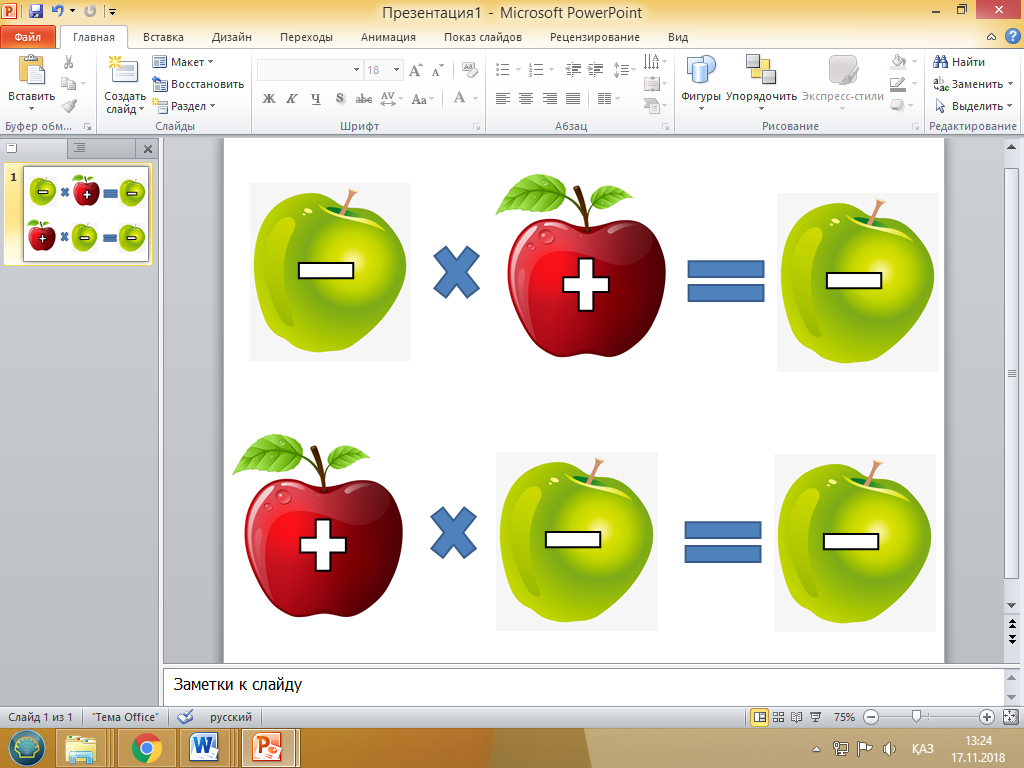 Екі көбейткіштің таңбалары әртүрлі: біреуі теріс, екіншісі оң болса, екі көбейткіштің көбейтіндісі теріс болады.1.1)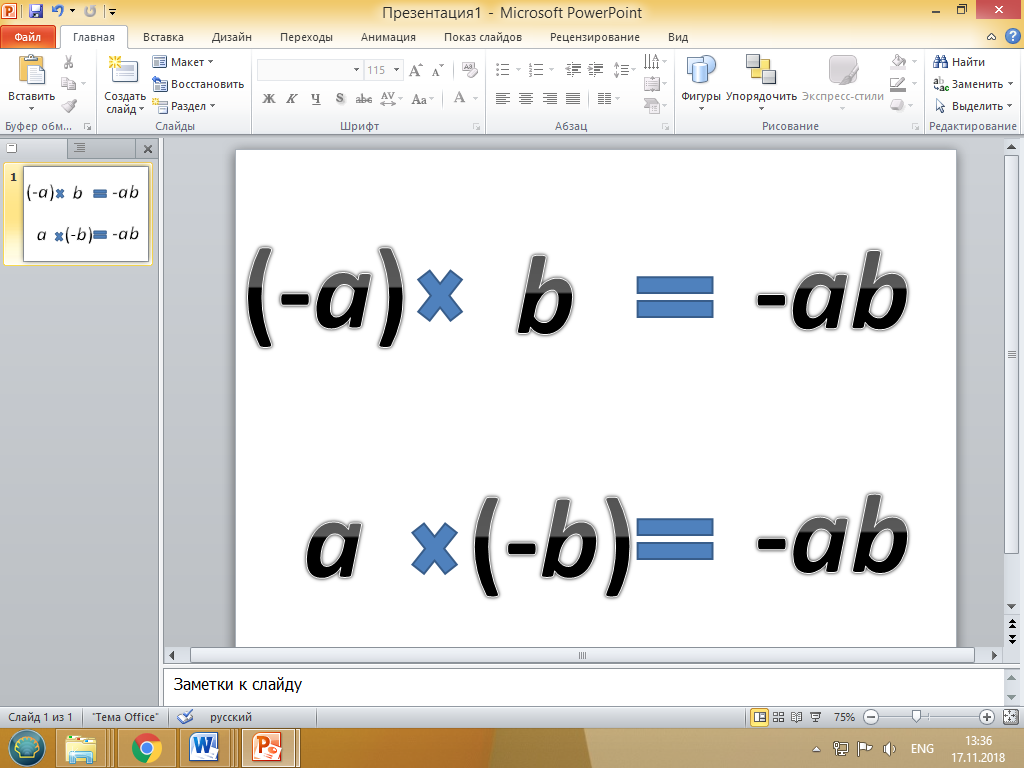 Таңбалары әртүрлі екі санның көбейтіндісі – модулі көбейткіштердің модульдерінің көбейтіндісіне тең теріс сан болады.Мысалы: 2)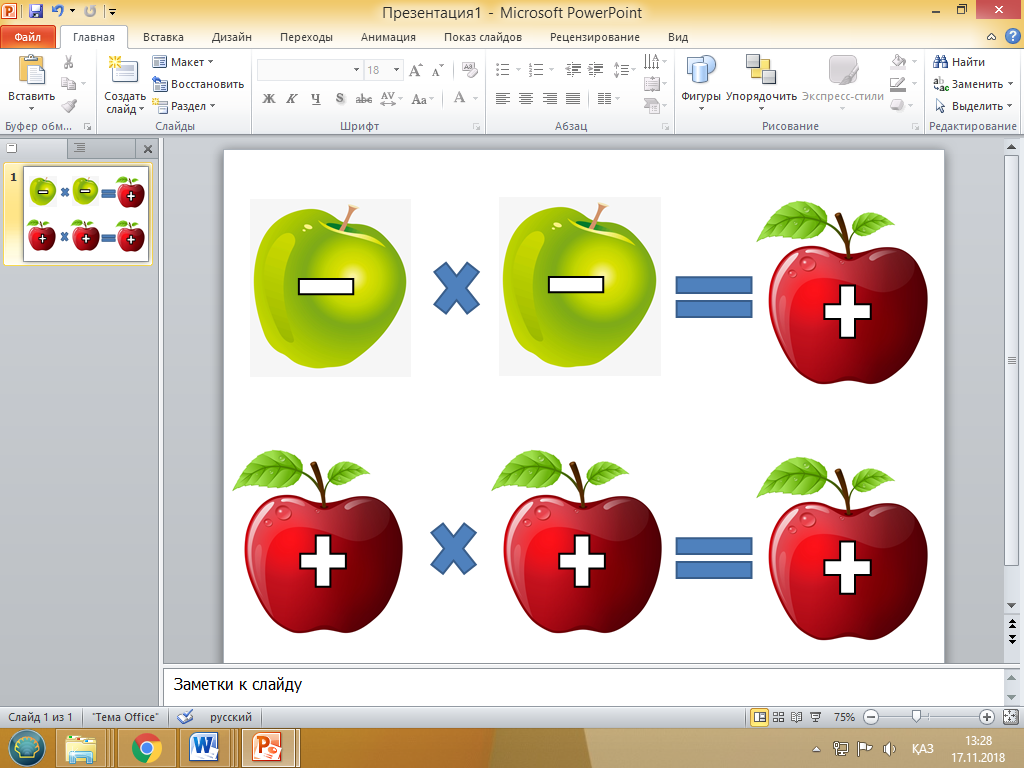 Екі көбейткіштің таңбалары бірдей болса, көбейтіндісі оң болады.2.1)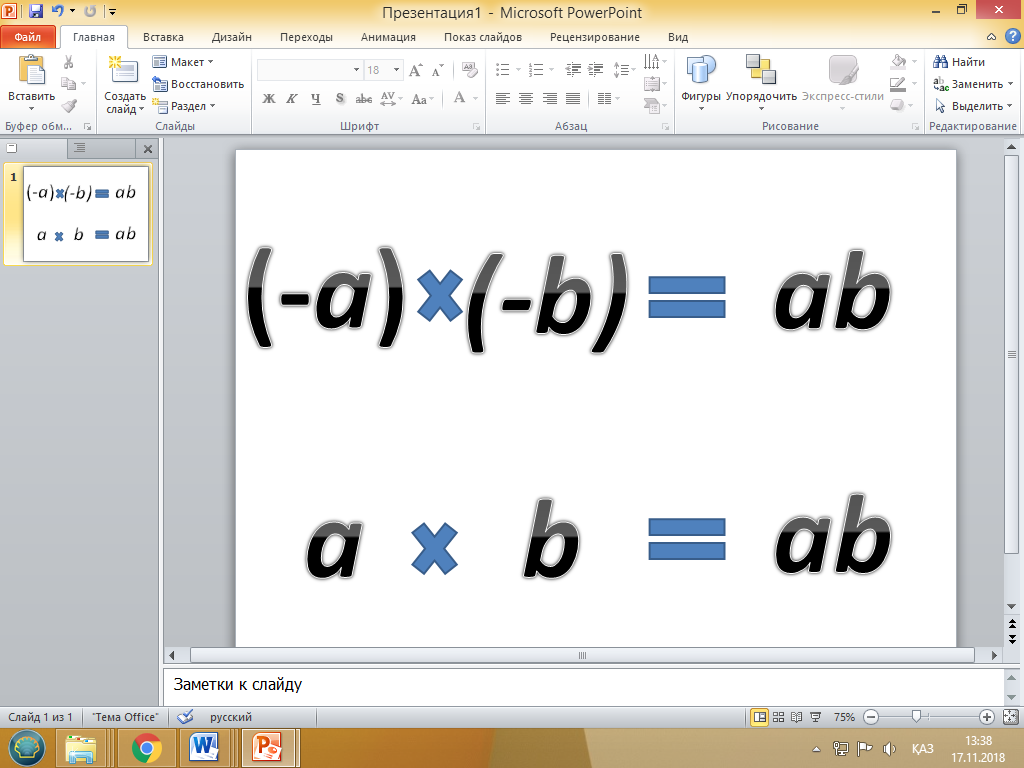 Таңбалары бірдей екі санның көбейтіндісі – модулі көбейткіштердің модульдерінің көбейтіндісіне тең оң сан болады.Мысалы: 3) 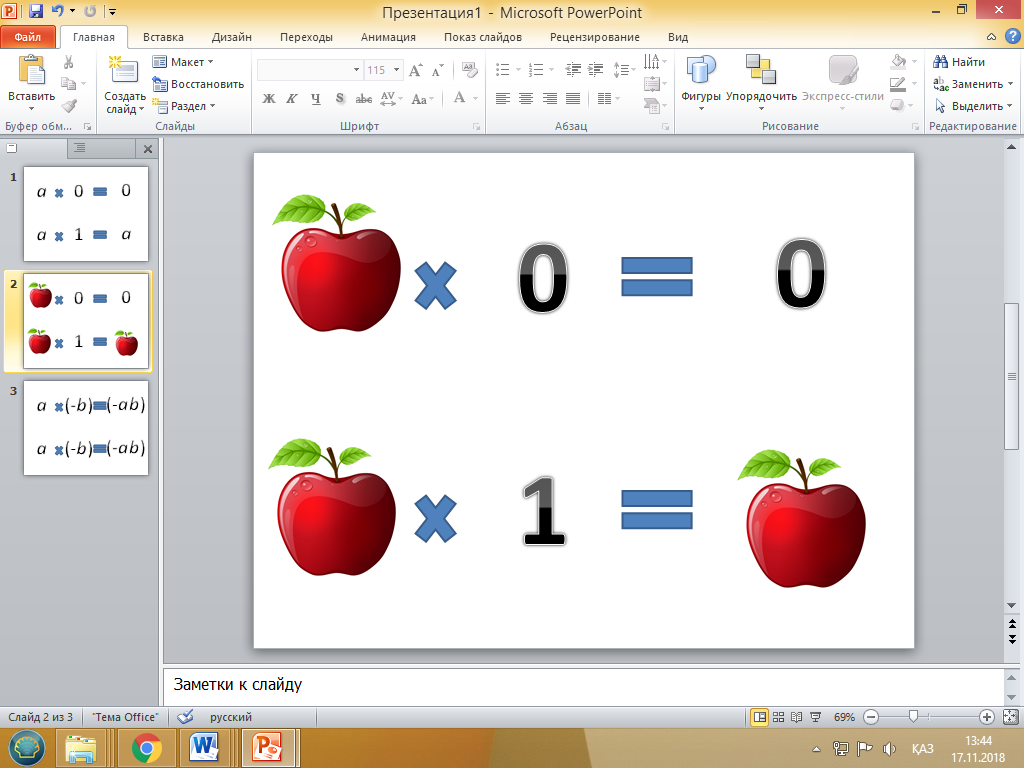 Егер көбейткіштердің кемінде біреуі нөлге тең болса, онда көбейтінді де нөлге тең болады.Кез келген санды 1-ге көбейткенде, көбейтінді сол санның өзіне тең болады.Мысалдар:Түсте ауа температурасы -3 еді, кешке ол 3 есе суыды. Кешкі ауа температурасын анықта.Шешуі: Жауабы: кешкі температура -9.Дескриптор:таңбалары әр түрлі рационал сандарды анықтайды;таңбалары әр түрлі рационал сандарды көбейту ережесін қолданады.2. Берілген сандарды көбейт. 21 ⋅ 5 = 105–13 ⋅ ( –4) = 52–2 ⋅ 18 = -364 ⋅( –18) = - 72Дескриптор: рационал сандарды көбейтеді; көбейтіндінің дұрыс таңбасын белгілейді.Сергіту сәті. Мұғалім оқушылардан көзге арналған жаттығуларды жасауларын сұрайды.«Көзге арналған жаттығу».Бұл тақырыпты Математика 6 сынып , 1 – бөлімі, §1.1,11-13 бет оқуға боладыРебусты шешіп, бүгінгі тақырыпты анықта.Жауабы: Рационал сандарды көбейту. Сабақтың мақсаттарымен, күтілетін нәтижелермен таныстыру.Жаңа тақырыпты меңгеру. Оқушыларға слайдтағы суреттер арқылы өз бетінше көбейту ережелерін меңгерту.Қосымша сұрақ қою әдісімен оқушыларды нақты көбейту кестесін құрастыруға көмектеседі.1)Екі көбейткіштің таңбалары әртүрлі: біреуі теріс, екіншісі оң болса, екі көбейткіштің көбейтіндісі теріс болады.1.1)Таңбалары әртүрлі екі санның көбейтіндісі – модулі көбейткіштердің модульдерінің көбейтіндісіне тең теріс сан болады.Мысалы: 2)Екі көбейткіштің таңбалары бірдей болса, көбейтіндісі оң болады.2.1)Таңбалары бірдей екі санның көбейтіндісі – модулі көбейткіштердің модульдерінің көбейтіндісіне тең оң сан болады.Мысалы: 3) Егер көбейткіштердің кемінде біреуі нөлге тең болса, онда көбейтінді де нөлге тең болады.Кез келген санды 1-ге көбейткенде, көбейтінді сол санның өзіне тең болады.Мысалдар:Түсте ауа температурасы -3 еді, кешке ол 3 есе суыды. Кешкі ауа температурасын анықта.Шешуі: Жауабы: кешкі температура -9.Дескриптор:таңбалары әр түрлі рационал сандарды анықтайды;таңбалары әр түрлі рационал сандарды көбейту ережесін қолданады.2. Берілген сандарды көбейт. 21 ⋅ 5 = 105–13 ⋅ ( –4) = 52–2 ⋅ 18 = -364 ⋅( –18) = - 72Дескриптор: рационал сандарды көбейтеді; көбейтіндінің дұрыс таңбасын белгілейді.Сергіту сәті. Мұғалім оқушылардан көзге арналған жаттығуларды жасауларын сұрайды.«Көзге арналған жаттығу».Презентация № 3бетПрезентация № 4-6бетПрезентация № 7бетПрезентация № 8 бетТәжірибеБекітуЖеке тапсырма ұсыну 1,2 тапсырма орындау (тілдік мақсат орындалу керек)Жаңа тақырыпты тәжірибе арқылы меңгеру Тақырыпты меңгергенін анықтауӨзіндік жұмыс: №1.«Семантикалық карта»Дескриптор:рационал сандарды анықтайды;рационал сандардың көбейту ережесін қолданады№2. Берілген сандарды көбейт.31 х 5 =                   –22 х ( –4) =–6 х 15 =                   75 х ( –8) =№3Асқардың несие картасындағы берешегі өсіп жатыр. Әр өсімнен кейінгі жаңа теңгерімді енгіз.Дескриптор:рационал сандарды көбейтеді;жаңа теңгерімді жазады;көбейтіндінің дұрыс таңбасын белгілейді. Жаңа тақырыпты тәжірибе арқылы меңгеру Тақырыпты меңгергенін анықтауӨзіндік жұмыс: №1.«Семантикалық карта»Дескриптор:рационал сандарды анықтайды;рационал сандардың көбейту ережесін қолданады№2. Берілген сандарды көбейт.31 х 5 =                   –22 х ( –4) =–6 х 15 =                   75 х ( –8) =№3Асқардың несие картасындағы берешегі өсіп жатыр. Әр өсімнен кейінгі жаңа теңгерімді енгіз.Дескриптор:рационал сандарды көбейтеді;жаңа теңгерімді жазады;көбейтіндінің дұрыс таңбасын белгілейді. Бағалау критерийлерін ұсынуПрезентация № 9-10 бетБекітуЖеке тапсырма ұсынуТақырыпты меңгергенін анықтауТаңбалары әртүрлі екі санды көбейту ережесін тұжырымдаңдар.Таңбалары бірдей екі санды көбейту ережесін тұжырымдағдар.Көбейткіштердің біреуі нөлге тең болса, көбейтінді нешеге тең?Көбейткіштердің біреуі бірге тең болса, көбейтінді нешеге тең?Білімлендке кіріп тақырыпты оқып, тапсырмаларын өз беттерімен орындау.Тақырыпты меңгергенін анықтауТаңбалары әртүрлі екі санды көбейту ережесін тұжырымдаңдар.Таңбалары бірдей екі санды көбейту ережесін тұжырымдағдар.Көбейткіштердің біреуі нөлге тең болса, көбейтінді нешеге тең?Көбейткіштердің біреуі бірге тең болса, көбейтінді нешеге тең?Білімлендке кіріп тақырыпты оқып, тапсырмаларын өз беттерімен орындау.Бағалау критерийлерін ұсынуПрезентация № 11 бетhttps://bilimland.kz/kk/subject/matematika/6-synyp/raczional-sandardy-kobejtu?mid=f0023780-9ee4-11e9-a361-1f1ed251dcfeМұғаліммен кері байланыс:             Осы тапсырмаларды орындап    жіберіңіз.Мұғаліммен кері байланыс:             Осы тапсырмаларды орындап    жіберіңіз.Мұғаліммен кері байланыс:             Осы тапсырмаларды орындап    жіберіңіз.Мұғаліммен кері байланыс:             Осы тапсырмаларды орындап    жіберіңіз.Мұғаліммен кері байланыс:             Осы тапсырмаларды орындап    жіберіңіз.Мұғаліммен кері байланыс:             Осы тапсырмаларды орындап    жіберіңіз.